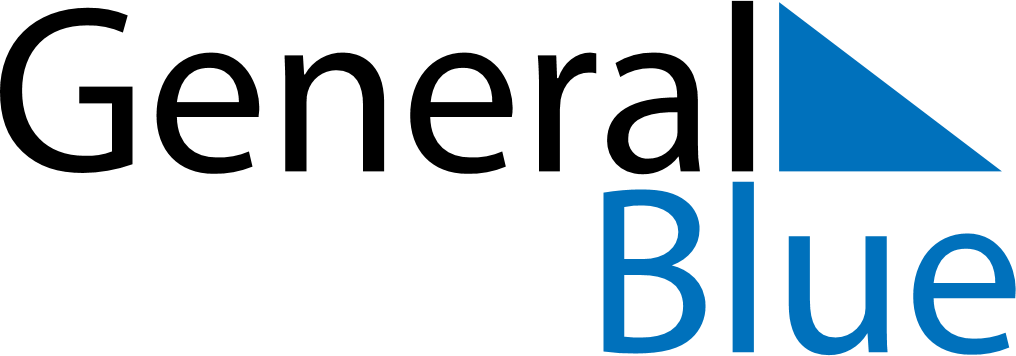 2023 - Q2South Korea 2023 - Q2South Korea 2023 - Q2South Korea 2023 - Q2South Korea 2023 - Q2South Korea 2023 - Q2South Korea AprilSUNMONTUEWEDTHUFRISATApril1April2345678April9101112131415April16171819202122April23242526272829April30MaySUNMONTUEWEDTHUFRISATMay123456May78910111213May14151617181920May21222324252627May28293031MayJuneSUNMONTUEWEDTHUFRISATJune123June45678910June11121314151617June18192021222324June252627282930JuneMay 5: Children’s DayMay 27: Buddha’s BirthdayJun 6: Memorial Day